FDI INFLOWS IN INDIA’S HOTEL AND TOURISM INDUSTRY: CONCEPTS AND TRENDSBY NIJIL JACOBI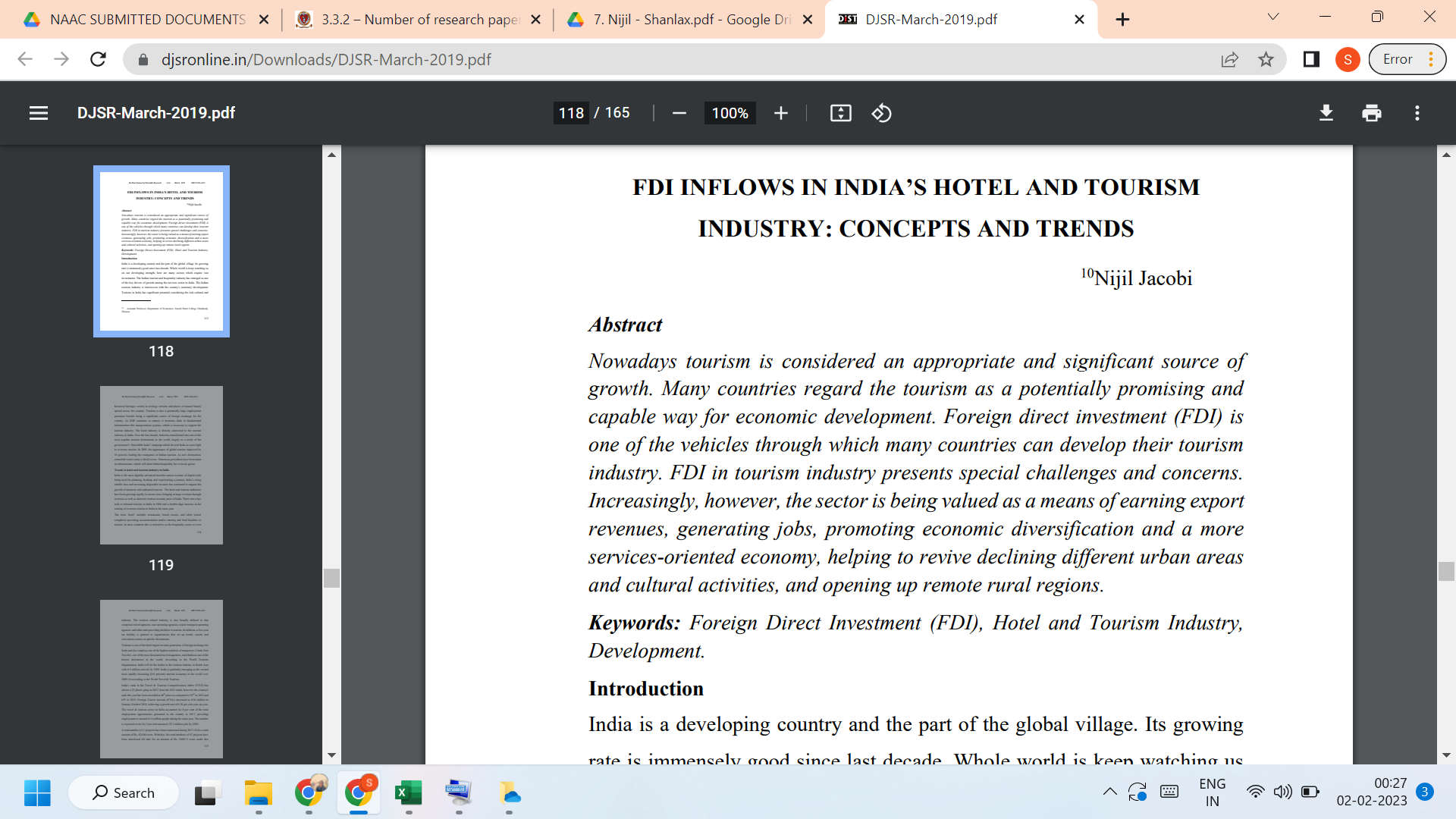 LINK TO THE ARTICLE:https://djsronline.in/Downloads/DJSR-March-2019.pdf